茨城県建築士会土浦支部女性部会部長　和田　知子担当　江ケ崎　雅代昨年に続き今年度ふくまちも、コロナ禍でも安心！オンライン講演会です。講師は、茨城県建築士会日立支部の「加藤雅史」さんです。数年前にわくわくセミナーで、水戸市泉町でのクラウドファンディングを通じた地域活性化の取り組みについて講演いただきましたが、その後も地域のコミュニティづくりに尽力されています。これまでの様々な活動、現在、そして今後について、「コミュニティづくり」「まちづくり」をキーワードにお話をいただきたいと思います。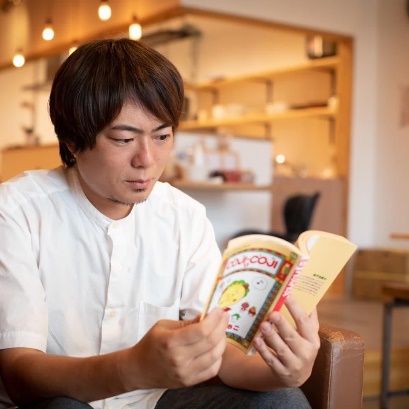 ◆　日時：令和３年１０月１３日（水）19：00 ～ 21:00　◆　会場：自宅等、通信環境がある場所※事前に、各自ZOOMアプリのインストールを済ませてください。（ZOOMミーティングID等詳細は、参加者にメールをお送りいたします。）※ご本人に質問したり等、参加者との双方向のコミュニケーションも行う予定です。　カメラ、マイクが使用できる環境を推奨いたします。【加藤雅史：かとうまさし】　　　　　　　　　　　　2015年に加藤雅史建築設計事務所を起ち上げ、地域の活性化等を行いながら空き家の利活用を進めていく。 2018年県北ビジネスプランコンテストでは空き家のリノベーションをテーマにした事業プランで優秀賞受賞。クラウドファンディングを活用した水戸市泉町の活性化や、コミュニティスペース「マチノイズミ」、ゲストハウス「ラグナロック」の企画・設計・運営を経て、 日立市より空き店舗の利活用事業を受託。2020年春、常陸多賀駅前にシェアオフィス「晴耕雨読」を企画・設計し、運営。起業支援だけでなく、地域の多世代交流拠点として機能させている。 今後は建築設計・不動産・企画設計・起業支援を組み合わせ、まちづくりや生き方の発信を多角的に展開していく。　　　　　★参加は無料です。オンラインのため、参加者人数制限がありませんので、女性会員に限らず、男性会員の方にも広く参加を募らせていただきます。